УКРАЇНАПОЧАЇВСЬКА  МІСЬКА  РАДАВИКОНАВЧИЙ КОМІТЕТР І Ш Е Н Н Явід       листопада 2019 року                                                                № проєкт                             Про виділення одноразовоїгрошової допомоги гр. Швець М.І.              Розглянувши заяву жителя с. Комарин вул. Польова, 1 гр. Швеця Миколи Івановича ,  який  просить виділити одноразову грошову допомогу у зв’язку із важким матеріальним станом,  взявши до уваги депутатський  акт  обстеження  від 31 жовтня  2019 року та керуючись Законом України «Про місцеве самоврядування в Україні», Положенням про надання одноразової адресної матеріальної допомоги малозабезпеченим верствам населення Почаївської міської об’єднаної територіальної громади, які опинилися в складних життєвих обставинах, затвердженого рішенням виконавчого комітету № 164 від 19 жовтня 2016 року  на виконання Програми «Соціальна підтримка малозабезпечених верств населення Почаївської міської об’єднаної територіальної громади на 2019-2020 роки»,                                                        В и р і ш и в:Виділити одноразову грошову допомогу гр. Швецю Миколі Івановичу в   розмірі 500 ( п’ятсот )  гривень.Фінансовому відділу міської ради перерахувати гр. Швецю Миколі Івановичу одноразову грошову  допомогу.Лівар Н.М.Бондар Г.В..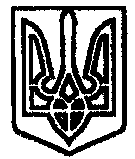 